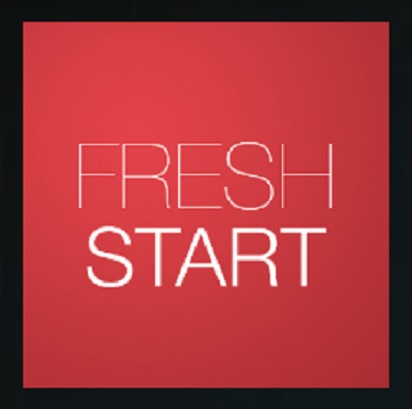 How To Remove a Build From Kodi Clearing Out Old Data

Kodi is a great media center to have with lots of Addon and Builds that can be installed.
 
The one downside is these plugins can go down or stop working cluttering up Kodi from working well.
 
A simple way to fix this is to start over and clear out a Build or any other old left over information.
 
Uninstalling and reinstalling Kodi can work but sometimes information is picked up again which can cause issues.
 
There is a nice Add-on called Fresh Start which clears / wipes all the old data from Kodi giving a factory default install.
 
If you install a lot of Builds it is a good Addon to download and have on hand and quickly install from internal storage when needed.
 
If you have a Build installed it is much easier to change the Skin back to the default Kodi skin Estuary to follow the instructions below.

 
Each build will be different but the Skin options are usually found under Settings–>Interface Settings.

 
Using a VPN with Kodi is always recommended for privacy and security. Try IPVanish which is Kodi friendly, has no logs, and unlimited bandwidth.
  
How To Remove a Build From Kodi Clearing Out Old Data
 
Step 1) From home screen go to Settings

 
Step 2) Click File Manager

 
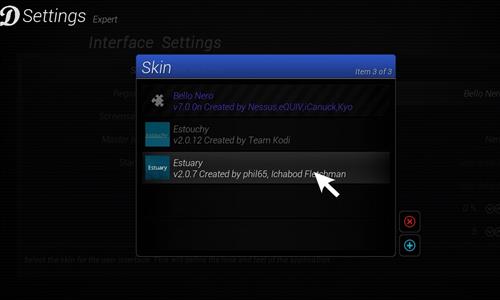 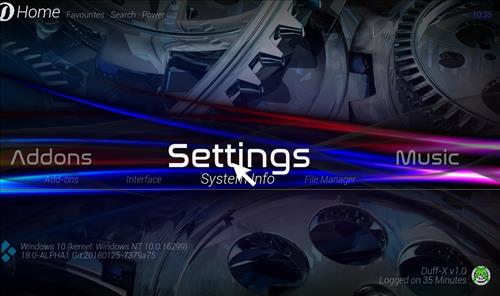 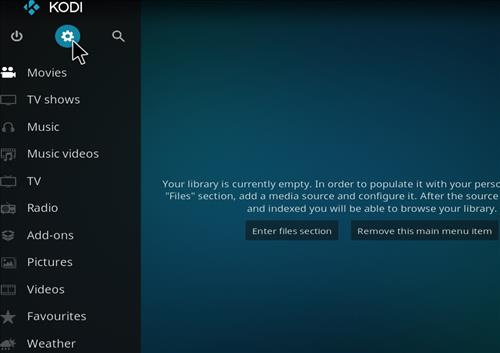 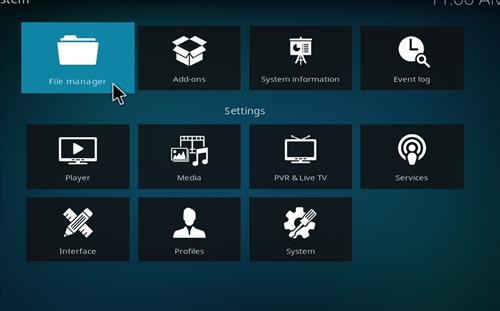 Step 3) Click Add Source

 
Step 4) Click None

 
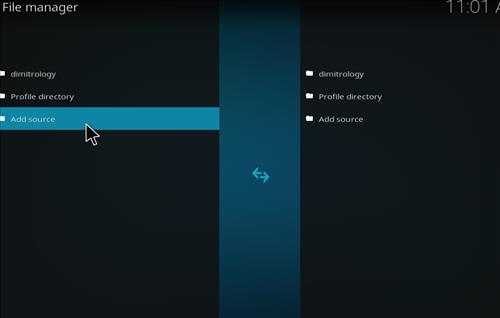 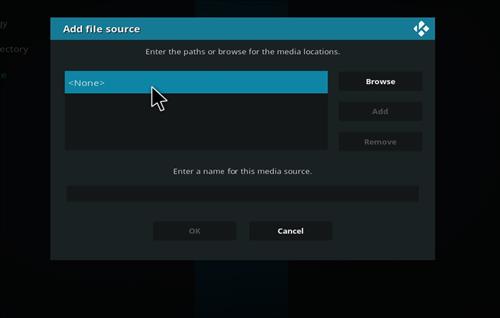 Step 5) Enter the following address: http://dimitrology.com/repo/

 
Step 6) Name it Dimitrology

 
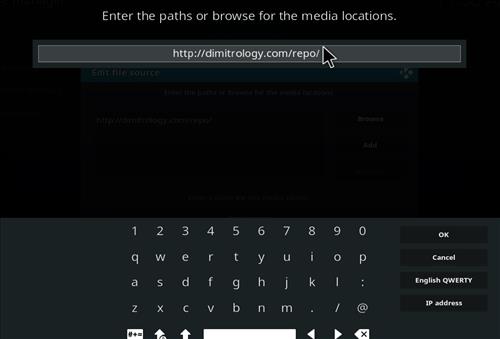 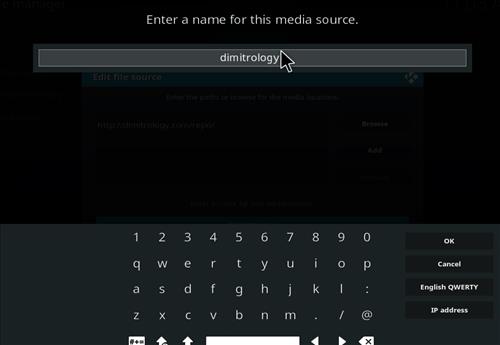 Step 7) The boxes should match the picture below

 
Step 8) Go back to Home screen and click add-ons

 
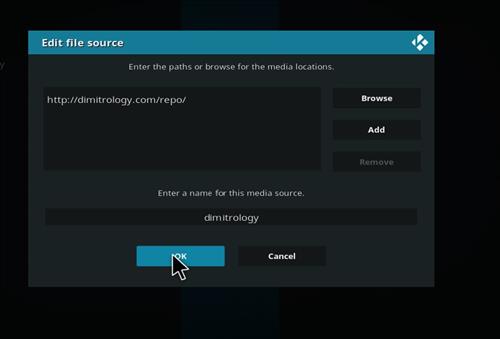 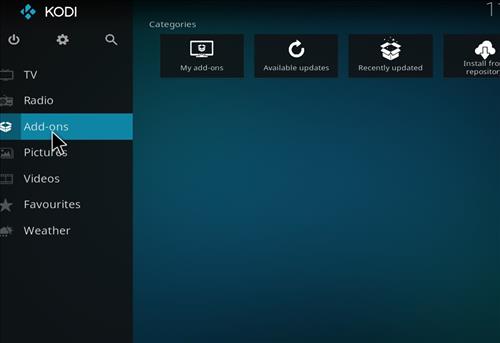 Step 9) Click the add-on browser from the top left

 
Step 10) Click Install from zip file

 
Step 11)A box will open click dimitrology

 
Step 12) Click plugin.video .freshstart-1.0.5.zip

 
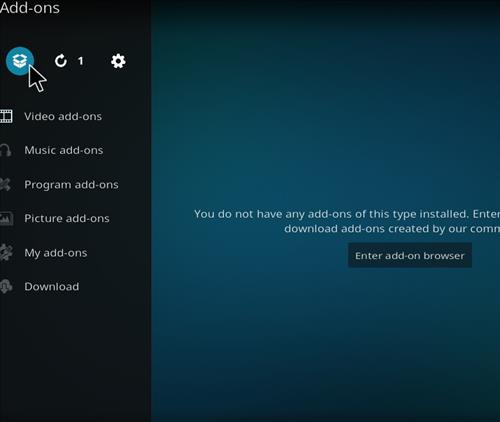 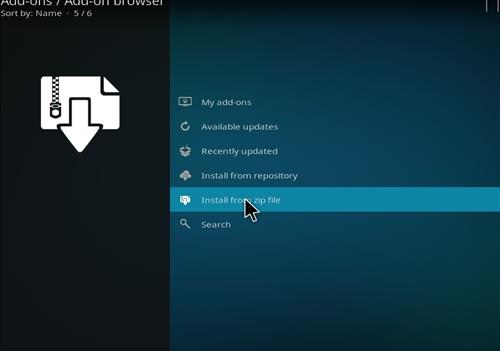 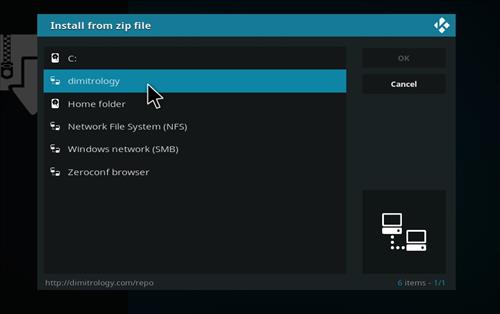 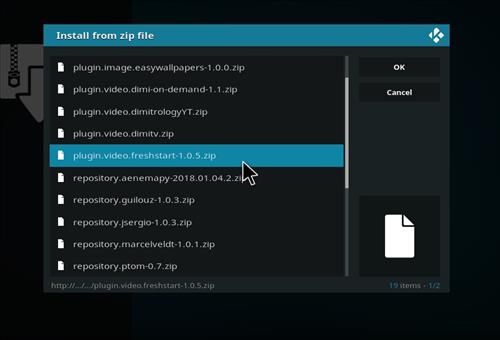 Step 13) Wait for the top right to popup Fresh Start Add-on Installed

 
Step 14) Go back to Home screen and click Add-ons

 
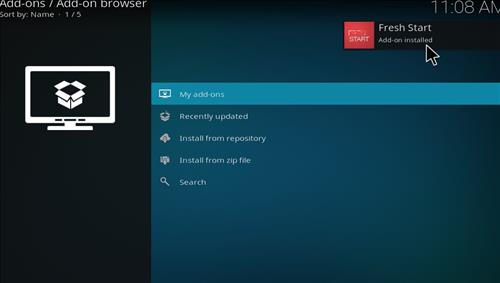 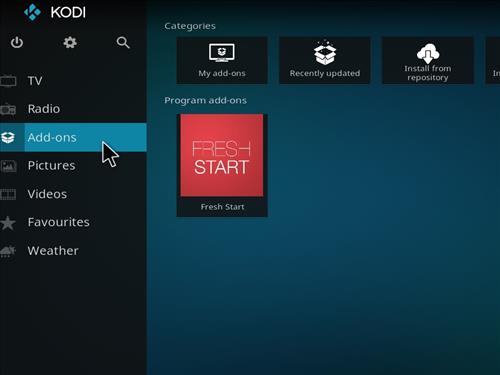 Step 15) Click Program Add-ons

 
Step 16) Click Fresh Start

 
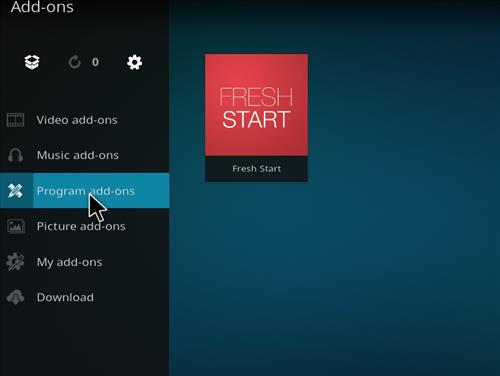 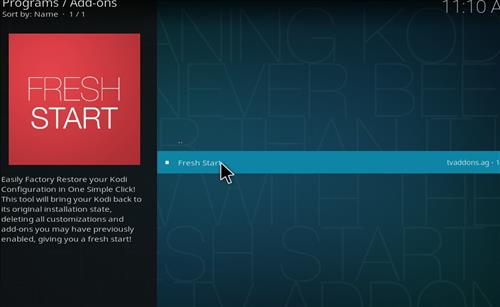 Step 17) Click Yes

 
Step 18) Click OK 

 
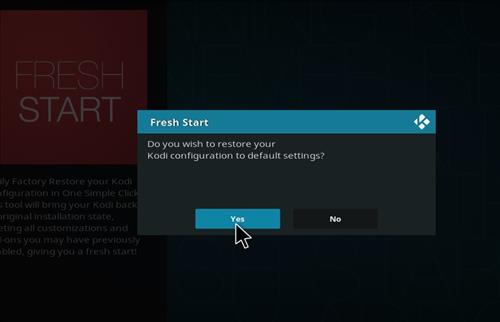 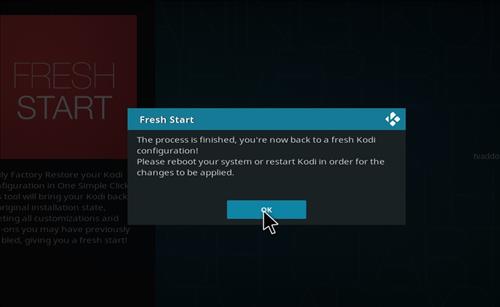 Step 19) Click Done

 
 
Manual Download and Install 
The above method is the most common way to install an addon, but if it does not work for you it can also be manually downloaded and installed.
 
Basically the file is downloaded and installed from internal storage.
 
Where the file is stored after downloading depends on the hardware being used.
 
For Android TV box users it will be located in Download.

 
Windows users will need to copy the file from the Download Folder to the C: Drive. Kodi can not see the Desktop on a Windows PC.
 
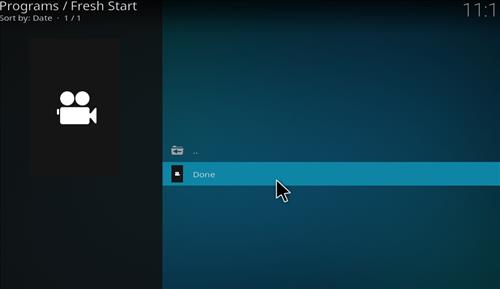 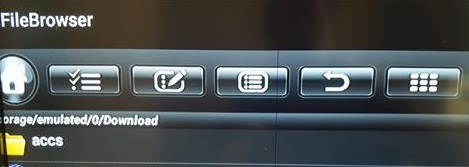 Step 1. Open a Browser and go to http://dimitrology.com/repo/

 
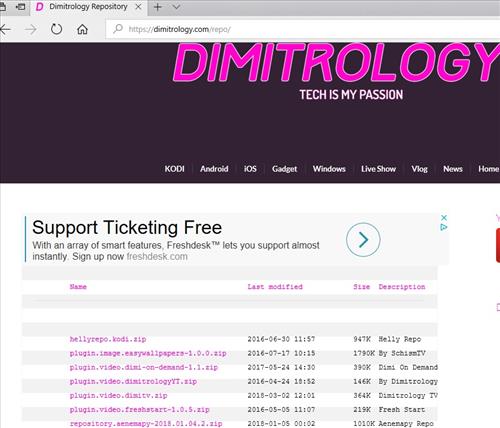 Step 2. Click on and download plugin.video.freshstart-1.0.5.zip

 
Step 3. Open Kodi and go to Install From Zip File 

 
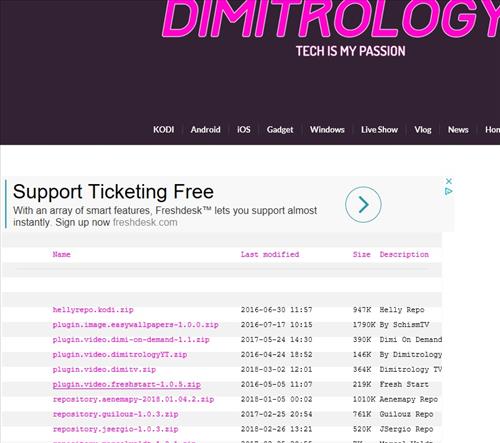 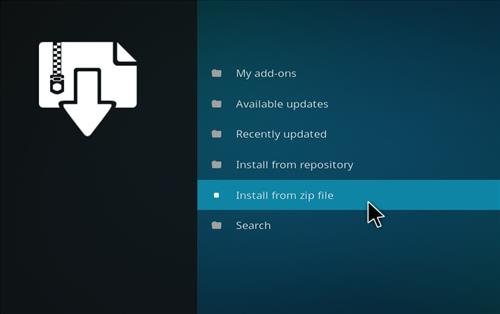 Step 4. Go to the local storage location. For example here a PC is being used and it has been copied to the C: Drive.

 
Step 5. Click fresh start and the Program Add-on will install.

Follow from step 13 above to finish the install.
 

 
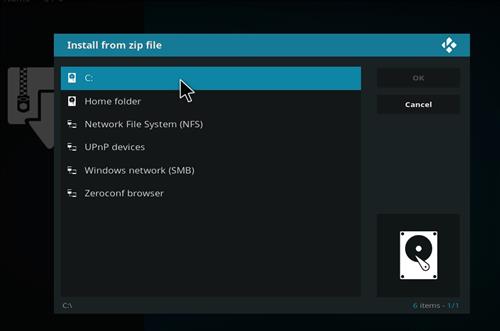 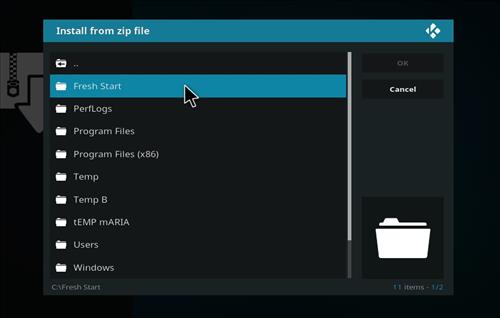 